ЗаключениеКонтрольно-счетной палаты Дубровского районана отчет об исполнении бюджета Рековичского сельского поселения Дубровского муниципального района Брянской области за 2023 год.     п. Дубровка 							               11.04.2024 годаОснование для проведения экспертно-аналитического мероприятия: пункт 1.3.2 плана работы Контрольно-счётной палаты Дубровского района на 2024 год, утвержденного приказом председателем Контрольно-счетной палаты Дубровского района от 14 декабря 2022 года № 38 в новой редакциис изменениями, утвержденными приказом председателя КСП Дубровского района от 24 июля 2023 года № 21Общие положения.Заключение Контрольно-счётной палаты Дубровского района на отчет об исполнении бюджета Рековичского сельского поселения Дубровского муниципального района Брянской области  за 2023 год (далее - Рековичское сельское поселение) подготовлено в соответствии со статьей 264.4 Бюджетного кодекса Российской Федерации, Положением о Контрольно-счётной палате Дубровского района, Стандартом внешнего муниципального финансового контроля 103 «Последующий контроль исполнения бюджета Дубровского района». Бюджетная отчетность Рековичского сельского поселения об исполнении бюджета за 2023 год предоставлена в Контрольно-счётную палату, в соответствии с Положением о бюджетном процессе Рековичского сельского поселения. Предоставленный к внешней проверке годовой отчет Рековичского сельского поселения за 2023 год в полной мере соответствует требованиям Инструкции о порядке составления и представления годовой, квартальной и месячной отчетности об исполнении бюджетов бюджетной системы Российской Федерации, утвержденной приказом Минфина России от 28.12.2010 №191н. Заключение подготовлено по результатам внешней проверки годовой бюджетной отчетности главного администратора и распорядителя средств бюджета муниципального образования, а также проверки годового отчета за 2023 год, представленного в Контрольно-счётную палату.1. Характеристика основных показателей исполнения бюджета муниципального образования Рековичское сельское поселение Дубровского муниципального района Брянской области за 2023 год (доходов, расходов, дефицита (профицита) бюджета).         Показатели бюджета на 2023 год первоначально утверждены решением Рековичского сельского Совета народных депутатов от «15» декабря 2022 года № 125 «О бюджете Рековичского сельского поселения Дубровского муниципального района Брянской области на 2023 год и на плановый период 2024 и 2025 годов», по доходам в объеме 2 312,6 тыс. рублей, по расходам 2 312,6 тыс. рублей, сбалансированным. В течение отчетного периода в решение 4 раза вносились изменения (№130 от 27.01.2023г., №138 от 27.06.2023г., № 143 от 19.10.2023г., № 156 от 18.12.2023г.), объем дефицита бюджета изменялся один раз. С учетом изменений бюджет на 2023 год утвержден по доходам в объеме 4 400,3 тыс. рублей, по расходам в объеме 4 502,1 тыс. рублей, дефицит бюджета утвержден в сумме 101,8 тыс. рублей. Источником финансирования дефицита бюджета утверждены имеющиеся остатки средств на счете бюджета.Первоначально утвержденные доходы бюджета к уточнённым были снижены на 2087,6 тыс. рублей или на 47,4%, расходы снижены на 2189,5 тыс. рублей, или на 48,6 процента. За 2023 год доходная часть бюджета исполнена в сумме 6529,3 тыс. рублей, или в 1,5 раза плановых назначений отчетного периода. К уровню 2022 года доходы увеличились на 3995,4 тыс. рублей, или в 2,6 раза. Расходы бюджета в 2023 году составили 4502,1 тыс. рублей, плановые назначения исполнены на 100,0 процента. К уровню 2022 года расходы увеличены на 2069,7 тыс. рублей, или в 1,9 раза. По итогам исполнения бюджета в 2023 году при уточненном плановом показателе дефицита бюджета в объеме 101,8 тыс. рублей, фактически сложился профицит в объеме 2027,2 тыс. рублей.2. Анализ исполнения доходов бюджета.Доходная часть бюджета за 2023 года исполнена в сумме 6529,3 тыс. рублей, или в 1,5 раза к утвержденным годовым назначениям. Динамика структуры доходов бюджета за 2019 - 2023 годы приведена в                                                    таблице                               (%)        Данные таблицы свидетельствуют об увеличении в 2023 году доли собственных доходов и снижении доли безвозмездных поступлений на 2,2 процентных пункта. В структуре собственных доходов наибольший удельный вес занимают неналоговые доходы, на их долю приходится 83,4% процента, налоговые доходы составляют 16,6% собственных доходов бюджета.Сведения о поступлении доходов за 2023 года приведены в таблицетыс. рублейПриведенные данные свидетельствуют о том, что по сравнению с соответствующим периодом 2022 года, доходы увеличились на 3884,1 тыс. рублей или в 2,6 раза. В структуре доходов бюджета удельный вес собственных доходов составил 95,9 процента. Собственные доходы бюджета в сравнении с отчетным периодом 2022 года увеличились в 1,6 раза или на 3884,1 тыс. рублей, объем безвозмездных поступлений увеличился в 1,7 раза или на 111,3 тыс. рублей. На долю безвозмездных поступлений приходится 4,1 процентов. В 2023 году основными доходными источниками, сформировавшими 71,3% объема собственных доходов бюджета Рековичского сельского поселения, является доход от продажи земельных участков. 2.1 Налоговые доходы.За 2023 год налоговые доходы в бюджет поступили в сумме 1039,1 тыс. рублей, или 112,0% уточненного плана. В бюджет сверх плана поступило   111,2 тыс. рублей налоговых платежей. В целом по группе налоговых доходов выполнение и перевыполнение плановых назначений обеспечено по всем источникам. В структуре налоговых доходов наибольший удельный вес занимает земельный налог 60,6 процента.Налог на доходы физических лиц (НДФЛ) поступил в бюджет в сумме 136,5 тыс. рублей, или 100,4% плана. Первоначальный план по НДФЛ (158,0 тыс. рублей) выше к исполнению 2023 года на 21,5 тыс. рублей или на 13,6 процента. Темп роста поступления налога к уровню 2022 года 91,0 процента. Единый сельскохозяйственный налог поступил в бюджет в сумме 196,1 тыс. рублей, или 100,0% плана. Первоначальный план по единому сельскохозяйственному налогу (220,0 тыс. рублей) выше к исполнению 2023 года на 23,9 тыс. рублей или на 10,9 процента. Темп роста поступления налога к уровню 2022 года 89,5 процента. Налог на имущество физических лиц поступил в бюджет в сумме 77,4 тыс. рублей, или 103,2 % плана, сверхустановленные поступления составили 2,4 тыс. рублей. Первоначальный план по налогу на имущество физических лиц (38,0 тыс. рублей) ниже к исполнению 2023 года на 39,4 тыс. рублей или в 2,0 раза. Темп роста поступления налога к уровню 2022 года в 1,3 раза. Земельный налог взимается по ставкам установленным в соответствии с подпунктом 1, 2 пункта 1 статьи 394 Налогового кодекса РФ.В 2023 году земельный налог поступил в бюджет в сумме 629,1 тыс. рублей, или 120,8 % плана, сверхустановленные поступления составили 108,2 тыс. рублей. Первоначальный план по земельному налогу (512,0 тыс. рублей) ниже к исполнению 2023 года на 117,1 тыс. рублей или на 81,4 процента. Темп роста поступления налога к уровню 2022 года 93,4 процента. 2.2 Неналоговые доходы бюджета За 2023 год неналоговые доходы в бюджет поступили в сумме 5219,3 тыс. рублей, или в 1,6 раза уточненного плана. В целом по группе неналоговых доходов выполнение плановых назначений обеспечено по всем источникам. В структуре неналоговых доходов наибольший удельный вес занимает налог от продажи земельных участков 85,5 процента.Доход, полученные в виде арендной платы имущество поступил в бюджет в сумме 44,9 тыс. рублей, или 100,0% плана. Темп роста поступления налога к уровню 2022 года 100,0 процента. Доход, полученные в виде арендной платы за земельные участки поступил в бюджет в сумме 714,4 тыс. рублей, или 100,0% плана. Темп роста поступления налога к уровню 2022 года 100,0 процента. Доход, от продажи земельных участков, находящихся в собственности сельских поселений поступил в бюджет в сумме 4460,0 тыс. рублей, или в 1,8 раза выше плана. 2.3 Безвозмездные поступленияБезвозмездные поступления от других бюджетов бюджетной системы Российской Федерации в 2023 году первоначально были запланированы в доходной части бюджета в объеме 210,9 тыс. рублей. В ходе исполнения бюджета фактический объем безвозмездные поступления составил 270,9 тыс. рублей, или 128,5% утвержденного плана. К уровню 2022 года общий объем безвозмездных поступлений вырос на 111,3 тыс. рублей, или в 1,7 раза. Доля безвозмездных поступлений из бюджетов других уровней в общем объеме доходов поселения в 2023 году составила 4,1 % против 6,3 % в 2022 году. В структуре безвозмездных поступлений дотации занимают 46,5 %, субвенции 42,4 %, межбюджетные трансферты 11,1 процента.Объем полученных дотаций составляет 126,0 тыс. рублей, или 100% от годового плана. Дотации бюджетам сельских поселений на выравнивание бюджетной обеспеченности за отчетный период исполнены в сумме 66,0 тыс. рублей, что составило 100% от годового плана. К аналогичному уровню 2022 года увеличение составило 1,5 раза или 22,0 тыс. рублей. Дотации на поддержку мер по обеспечению сбалансированности бюджетов за отчетный период исполнены в сумме 60,0 тыс. рублей, что составило 1000,0% от годового плана.Субвенции за отчетный период исполнены в сумме 114,9 тыс. рублей, что составило 100% от годового плана. К аналогичному уровню 2022 года увеличение составило 114,2 % или 14,3 тыс. рублей.Кассовое исполнение межбюджетных трансфертов сложилось в сумме 30,0 тыс. рублей, что составляет 100% годовых плановых назначений и 2,0 раза выше к уровню безвозмездных поступлений за аналогичный период 2022 года.Анализ исполнения расходов бюджета.Решением о бюджете в окончательной редакции расходы утверждены в сумме 4502,1 тыс. рублей, по сравнению с первоначально утвержденными расходами, расходы увеличены на 2189,5 тыс. рублей или на 48,6 процента. Расходы бюджета в 2023 году исполнены в сумме 4502,1 тыс. рублей, что составляет 100,0% к уточненным бюджетным ассигнованиям. К уровню 2022 года расходы увеличены на 2069,7 тыс. рублей, или в 1,9 раза.Динамика исполнения расходной части бюджета за 2019 – 2023 годы представлена в таблице.Предоставленные в таблице данные свидетельствуют, что в 2023 году отмечается увеличение темпа роста расходной части бюджета к уровню 2022 года. В 2022 году отмечается самый низкий показатель 79,4 процента. Исполнение бюджетных обязательств в отчетном периоде осуществлялось администрацией поселения в соответствии с полномочиями, определенными положениями Федерального закона от 06.10.2003 № 131-ФЗ «Об общих принципах организации местного самоуправления в Российской Федерации».Анализ исполнения расходной части бюджета в 2023 году представлен                                                                  в таблице                                   тыс. рублей                                                                                                Исполнение расходов бюджета за 2023 года осуществлялось по восьми разделам бюджетной классификации. Наибольший удельный вес в структуре расходов занимают расходы раздела 05 «Жилищно-коммунальное хозяйство» расходы по данному разделу в 2023 год исполнены в сумме 2391,2 тыс. рублей, или 100,0% к утвержденной бюджетной росписи. Доля расходов по разделу в общей структуре расходов бюджета составила 53,1 процента.      Расходы подраздела 0502 «Коммунальное хозяйство» исполнены в сумме 15,0 тыс. рублей;     Расходы подраздела 0503 «Благоустройство» исполнены в сумме 2366,2 тыс. рублей; «Реализация переданных полномочий по организации мест захоронения в поселении» исполнены в сумме 10,0 тыс. рублей.По разделу 01 «Общегосударственные вопросы» расходы бюджета за 2023 год сложились в сумме 1805,5 тыс. рублей, или 100,0% к объему расходов, предусмотренных уточненной бюджетной росписью на 2023 год. Доля расходов по разделу в общей структуре расходов бюджета составила 40,1 процента. Расходы по данному разделу направлялись на функционирование высшего должностного лица муниципального образования, содержание центрального аппарата, закупку товаров, работ и услуг для муниципальных нужд, уплату налогов, обеспечение деятельности органов финансового (финансово-бюджетного) надзора.Расходы подраздела 0102 «Функционирование высшего должностного лица субъекта Российской Федерации и муниципального образования» исполнены в сумме 557,7 тыс. рублей;Расходы подраздела 0104 «Функционирование Правительства РФ, высших исполнительных органов государственной власти субъектов РФ, местных администраций» исполнены в сумме 1105,2 тыс. рублей;По подразделу 0106 «Обеспечение деятельности финансовых, налоговых и таможенных органов и органов финансового (финансово-бюджетного) надзора» отражены расходы на выполнение передаваемых полномочий по внутреннему и внешнему финансовому контролю в сумме 10,0 тыс. рублей;По подразделу 0113 «Другие общегосударственные вопросы» отражены расходы в сумме 132,6 тыс. рублей, в том числе:- реализация переданных полномочий по решению отдельных вопросов местного значения поселений в соответствии с заключенными соглашениями в части формирования архивных фондов поселений в сумме 5,0 тыс. рублей;- оценка имущества, признание прав муниципальной собственности в сумме 127,6 тыс. рублей.По разделу 02 «Национальная оборона» расходы бюджета за 2023 год сложились в сумме 114,9 тыс. рублей, или 100,0% к объему расходов, предусмотренных уточненной бюджетной росписью на 2023 год. Доля расходов по разделу в общей структуре расходов бюджета составила 2,6 процента. Структура раздела представлена одним подразделом 02 03 «Мобилизационная и вневойсковая подготовка».По разделу 03 «Национальная безопасность и правоохранительная деятельность» расходы за 2023 год исполнены в сумме 12,6 тыс. рублей, или 100,0% к утвержденной бюджетной росписи. Доля расходов по разделу в общей структуре расходов бюджета составила 0,3 процента. По разделу 07 «Образование» расходы за 2023 год исполнены в сумме 3,0 тыс. рублей, или 100,0% к утвержденной бюджетной росписи. Доля расходов по разделу в общей структуре расходов бюджета менее 0,1 процента.      По разделу 08 «Культура, кинематография» расходы за 2023 года исполнены в сумме 15,0 тыс. рублей, или 100,0% к утвержденной бюджетной росписи. Доля расходов по разделу в общей структуре расходов бюджета составила 0,3 процента. Структура раздела представлена одним подразделом – 08 01 «Культура», расходы направлены на мероприятия по охране, сохранению и популяризации культурного наследия (памятников).По разделу 10 «Социальная политика» расходы за 2023 года исполнены в сумме 149,9 тыс. рублей, или 100,0% к утвержденной бюджетной росписи. Доля расходов по разделу в общей структуре расходов бюджета составила 3,3 процента.          По разделу 11 «Физическая культура и спорт» расходы за 2023 года исполнены в сумме 10,0 тыс. рублей, или 100,0% к утвержденной бюджетной росписи. Доля расходов по разделу в общей структуре расходов бюджета составила 0,2 процента. Средства направлены на реализацию переданных полномочий по решению отдельных вопросов местного значения в соответствии с заключенными соглашениями по обеспечению условий для развития на территории поселения физической культуры, школьного и массового спорта, организация проведения физкультурно-оздоровительных и спортивных мероприятий.4. Анализ реализации муниципальных программ.Постановлением Рековичской сельской администрацией от 10.11.2022 № 35 утвержден перечень муниципальных программ Рековичского сельского поселения Дубровского муниципального района Брянской области на 2023 год и на плановый период 2024 и 2025 годов».Муниципальные программы сформированы в соответствии с Порядком разработки, реализации и оценки эффективности муниципальных программ Рековичского сельского поселения, утвержденным постановлением Рековичской сельской администрацией от 15.06.2020 года № 14. В составе представленных материалов для проведения внешней проверки отчета об исполнении бюджета за 2023 год, представлена информация о результатах рассмотрения итогов реализации муниципальных программ, на предмет эффективности и целесообразности продолжения их реализации. Согласно приложению № 4 к Решению Рековичского сельского Совета народных депутатов «О бюджете Рековичского сельского поселения Дубровского муниципального района Брянской области на 2023 год и на плановый период 2024 и 2025 годов исполнение бюджета осуществлялось в рамках 1 муниципальной программы.Муниципальная программа «Реализация отдельных полномочий Рековичского сельского поселения Дубровского муниципального района Брянской области на 2023 год и на плановый период 2024 и 2025 годов» утверждена постановлением Рековичской сельской администрации «15» декабря 2022 года № 46 с объемом финансирования на 2023 год в сумме 2307,6 тыс. рублей, в том числе 2192,7 тыс. рублей - средства местного бюджета, 114,9 тыс. рублей - средства областного бюджета. В течение отчетного периода в постановление 4 раза вносились изменения (27.01.2023 г № 2; 27.06.2023г.№ 18; 19.10.2023г. № 31; 18.12.2023г. № 54). С учетом изменений общий объем средств по программе на 2023 год утвержден в сумме 4 502,1 тыс. рублей, в том числе 4 387,2 тыс. рублей - средства местного бюджета, 114.9 тыс. рублей - средства областного бюджета. Ответственный исполнитель – Рековичска сельская администрация.На реализацию муниципальной программы в 2023 году предусмотрено финансирование в объеме 4502,1 тыс. рублей, фактические расходы составили 100,0 % плановых назначений или 4502,1 тыс. рублей.Сведения о расходах по муниципальной программе за 2023 года                                                      представлены в таблице                                          (тыс. руб.)Цель программы – Эффективное исполнение полномочий исполнительных органов власти.Задачи программы:1. Создание условий для эффективной деятельности администрации   сельского поселения2. Обеспечение эффективного управления и распоряжения муниципальным имуществом сельского поселения, рациональное его использование3. Организация и осуществление мероприятий по мобилизационной подготовке 4. Обеспечение первичных мер пожарной безопасности в границах населенных пунктов5. Содержания и обеспечение безопасности гидротехнических сооружений6. Комплексное обустройство населенных пунктов, расположенных в сельской местности 7. Реализация полномочий в сфере молодежной политике8. Реализация полномочий в сфере культурного наследия9. Мероприятия по развитию физической культуры и спорта. Оценка эффективности реализации муниципальной программы производилась в соответствии с постановлением Рековичской сельской администрации от 15.06.2020 года № 14 «Об утверждении порядка разработки, реализации и оценки эффективности муниципальных программ муниципального образования «Рековичское сельское поселение»». Муниципальной программой предусмотрено 8 показателей, по всем значениям фактические значения соответствуют плановым.Согласно проведенному анализу и полученным показателям критериев эффективности муниципальной программы «Реализация отдельных полномочий Рековичского сельского поселения Дубровского муниципального района Брянской области на 2023 год и на плановый период 2024 и 2025 годов» эффективность программы выше плановой, следовательно, реализация признается целесообразной.Результаты оценки эффективности реализации муниципальной программы Рековичского сельского поселения Дубровского муниципального района Брянской области в 2023 годуПо итогам проведенной оценки согласно принятой методики реализация одной муниципальной программы признана эффективной.Непрограммная деятельность представлена:- резервным фондом в сумме 5,0 тыс. рублей. Расходы в отчетном периоде не производились.6. Анализ дефицита (профицита) бюджета и источников финансирования дефицита бюджета.Бюджет Рековичского сельского поселения на 2023 год первоначально утвержден сбалансированным по доходам и расходам. В окончательной редакции бюджет утвержден с дефицитом 101,8 тыс. рублей, источником финансирования которого являлись остатки средств на счете бюджета.В результате исполнения бюджета за 2023 год фактически сложился профицит в сумме 2027,2 тыс. рублей.Остаток средств на счете бюджета по состоянию на 01.01.2024 года 2129,0 тыс. рублей.7. Анализ состояния внутреннего долга муниципального образования.Пунктом 1 решения Рековичского сельского Совета народных депутатов 
«О бюджете Рековичского сельского поселения Дубровского муниципального района Брянской области на 2023 год и на плановый период 2024 и 2025 годов» показатель верхнего предела муниципального внутреннего долга на 1 января 2024 года утвержден с нулевым значением. Согласно данным отчетности указанный показатель выполнен, внутренний долг отсутствует. Расходы на обслуживание муниципального внутреннего долга в 2023 году не производились, муниципальные гарантии не предоставлялись.8.  Анализ соответствия структуры и бюджетной классификации параметрам, которые применялись при утверждении бюджета на отчетный финансовый год.Отчет об исполнении бюджета Рековичского сельского поселения сформирован в соответствии со структурой и параметрами, которые применялись при утверждении бюджета на 2023 год.Представленный отчет содержит решение об утверждении бюджета, состоящее из 4 следующих приложений к решению:доходы бюджета Рековичского сельского поселения                                                Дубровского муниципального района Брянской области на 2023 год;ведомственная структура расходов бюджета Рековичского сельского       поселения за 2023 год;расходы бюджета поселения по разделам, подразделам, целевым статьям     и видам расходов на 2023 год;источники финансирования дефицита по кодам классификации источников финансирования дефицитов бюджетов.     В нарушении ст. 264.6 БК РФ Отчетом об исполнении бюджета за отчетный финансовый год утверждаются отдельные приложения к закону (решению) об исполнении бюджета за отчетный финансовый год с показателями:     1.   доходов бюджета по кодам классификации доходов бюджетов;     2. расходов бюджета по ведомственной структуре расходов соответствующего бюджета;     3. расходов бюджета по разделам и подразделам классификации расходов бюджетов;     4. источников финансирования дефицита бюджета по кодам классификации источников финансирования дефицитов бюджетов. Название утвержденных приложений не соответствуют названиям приложений ст. 264.6 БК РФРешением Рековичского сельского Совета народных депутатов  «О бюджете Рековичского сельского поселения Дубровского муниципального района Брянской области на 2023 год и на плановый период 2024 и 2025 годов» утвержден объем резервного фонда Рековичской сельской администрации на 2023 год в сумме 5,0 тыс. рублей, что не противоречит требованиям статьи 81 Бюджетного кодекса Российской Федерации. В течение года средства резервного фонда не были востребованы.  Использование средств резервного фонда происходит в соответствии с Порядком использования бюджетных ассигнований резервного фонда Рековичской сельской администрации, на оказание материальной помощи жителям поселка.9. Анализ соблюдения ограничений, установленных по осуществлению расходов, не связанных с решением вопросов, отнесенных к полномочиям соответствующих органов местного самоуправления.Настоящей внешней проверкой не установлено фактов несоблюдения ограничений, установленных статьей 136 Бюджетного кодекса Российской Федерации по осуществлению расходов, не связанных с решением вопросов, отнесенных к полномочиям соответствующих органов местного самоуправления.Выводы. Бюджетная отчетность Рековичского сельского поселения об исполнении бюджета за 2023 год предоставлена в Контрольно-счётную палату, в соответствии с Положением о бюджетном процессе в муниципальном образовании «Рековичское сельское поселение». Предоставленный к внешней проверке годовой за 2023 год не в полной мере соответствует требованиям Инструкции о порядке составления и представления годовой, квартальной и месячной отчетности об исполнении бюджетов бюджетной системы Российской Федерации, утвержденной приказом Минфина России от 28.12.2010 №191н.         В нарушении ст. 264.6 БК РФ Отчетом об исполнении бюджета за отчетный финансовый год утверждаются отдельные приложения к закону (решению) об исполнении бюджета за отчетный финансовый год с показателями:     1.   доходов бюджета по кодам классификации доходов бюджетов;     2. расходов бюджета по ведомственной структуре расходов соответствующего бюджета;     3. расходов бюджета по разделам и подразделам классификации расходов бюджетов;     4. источников финансирования дефицита бюджета по кодам классификации источников финансирования дефицитов бюджетов. Название утвержденных приложений не соответствуют названиям приложений ст. 264.6 БК РФ     Предложения.Направить заключение на отчет об исполнении бюджета Рековичского сельского поселения за 2023 год в Рековичский сельский Совет народных депутатов с предложением рассмотреть проект решения «Об исполнении бюджета Рековичского сельского поселения Дубровского муниципального района Брянской области за 2023 год. Обеспечить качество предоставляемой бюджетной отчетности и ее формирование в строгом соответствии с требованиями Инструкции о порядке составления и предоставление годовой, квартальной и месячной отчетности об исполнении бюджетов бюджетной системы Российской Федерации, утвержденной приказом Минфина России от 28.12.2010 № 191н. Председатель Контрольно-счетной палаты       Дубровского района                                                                        О.В. Ромакина2019 год2020 год2021 год2022 год2023 годДоходы всего, в том числе:100,0100,0100,0100,0100,0Собственные доходы, из них86,693,265,993,795,9- налоговые41,747,141,746,416,6- неналоговые44,946,158,353,783,4Безвозмездные поступления13,46,834,16,34,1НаименованиеИсполнено  2022г.Уточнено 2023г.Исполнено   2023 г.% исполнения%исполнения2023/2022123456Налоговые и неналоговые доходы, в т.ч2 374,34 129,46 258,41,6 раза2,6 разаналоговые доходы:1 100,7927,91 039,1112,094,4налог на доходы физических лиц150,0136,0136,5100,491,0единый сельхозналог219,1196,1196,1100,089,5налог на имущество физических лиц58,475,077,4103,21,3 разаЗемельный налог673,2520,9629,1120,893,4неналоговые доходы:1 273,63 201,45 219,31,6 раза4,0 разадоходы от сдачи в аренду имущества44,944,944,9100,0100,0доходы от сдачи в аренду земли1 228,7714,4714,4100,058,1доходы от продажи земельных участков-2 442,14 460,001,8 раз-Безвозмездные поступления:159,6270,9270,9100,01,7 разаДотации:44,0126,0126,0100,02,9 разаВ т.ч. на выравнивание бюджетной обеспеченности44,066,066,0100,01,5 разНа сбалансированность бюджета0,060,060,0100,0 Субвенции:100,6114,9114,9100,0114,2в т.ч на осуществление воинского учета100,6114,9114,9100,0114,2Межбюджетные трансферты 15,030,030,0100,02,0 разаИтого:2 533,94 400,36 529,31,5 раза2,6 разаГодыРасходы,тыс. руб.% исполненияТемп роста к пред. году20234502,1100,0185,120222 432,4100,079,420213062,699,8135,820202257,0100,089,720192517,7100,0130,1Наименование разделов классификации расходовРазделИсполнено 2022 годУточнено2023 годИсполнено2023 год% исполнения%исполнения2023/20221234567Общегосударственные вопросы011 793,41 805,51 805,5100,0100,7Национальная оборона02100,6114,9114,9100,0114,2Национальная безопасность и правоохранительная деятельность0310,612,612,6100,0118,9Жилищно-коммунальное хозяйство05321,12 391,22 391,2100,07,5 разаОбразование073,03,03,0100,0100,0Культура0815,015,015,0100,0100,0Социальная политика10178,7149,9149,9100,083,9Физическая культура и спорт 1110,010,010,0100,0100,0Всего:2 432,44 502,14 502,1100,0в 1,9 разаНаименование мероприятийУтверждено на 2023 годУточнено на 2023 годИсполнено за 2 кв. 2023 год% исп. к уточ. плануудельный весРеализация отдельных полномочий Рековичского сельского поселения Дубровского муниципального района Брянской области на 2023 год и на плановый период  2024 и 2025 годов2307,64502,14502,1100,0100,0средства областного бюджета114,9114,9114,9100,02,5средства местного бюджета2192,74387,24387,2100,097,5№ п/пНаименование программыРезультат оценки эффективностиПредложенияРеализация отдельных полномочий Рековичского сельского поселения Дубровского муниципального района Брянской области на 2023 год и на плановый период 2024 и 2025 годовR (7,4)> N (6)эффективность программы выше плановой1. Продолжить реализацию МП в 2024 году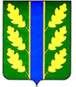 